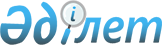 О мерах по упорядочению социальных государственных гарантийУказ Президента Республики Казахстан от 23 января 1996 г. N 2788, имеющий силу Закона.
      В соответствии со статьей 1 Закона Республики Казахстан от 10 декабря 1993 г. "О временном делегировании Президенту Республики Казахстан и главам местных администраций дополнительных полномочий" постановляю: 
      I. Признать утратившими силу: 
      статью 17 Закона Казахской ССР от 17 июня 1991 г. "О пенсионном обеспечении граждан Казахской ССР" (Ведомости Верховного Совета Казахской ССР, 1991 г., N 25, ст. 328); 
      постановление Верховного Совета Республики Казахстан от 17 января 1992 г. "Об утверждении Положения о пенсиях за особые заслуги перед Республикой Казахстан" (Ведомости Верховного Совета Республики Казахстан, 1992 г., N 5, ст. 109; N 8, ст. 159; 1994 г., N 16-17, ст. 214). 
      II. Лицам, которым назначены пенсии за особые заслуги перед Республикой Казахстан, выплачивается специальное государственное пособие для оплаты расходов на содержание жилища, за коммунальные услуги (централизованное отопление, холодное и горячее водоснабжения, канализация, электроснабжение, газоснабжение, мусороудаление, обслуживание лифтов), топливо, а также за проезд один раз в год железнодорожным, воздушным, междугородным автомобильным транспортом. 
      Сноска. Раздел II - в редакции Закона РК от 7 апреля 1999 г. N 374 Z990374_ . 


      III. Многодетным семьям, имеющим четырех и более совместно проживающих несовершеннолетних детей (в том числе детей, обучающихся в высших и средних специальных учебных заведениях, после достижения ими совершеннолетия до времени окончания ими учебных заведений), для оплаты расходов на содержание жилища и коммунальных услуг (централизованное отопление, холодное и горячее водоснабжение, канализация, электроснабжение, газоснабжение, мусороудаление, обслуживание лифтов) выплачивается специальное государственное пособие. 
      Сноска. Указ дополнен главой 3, в соответствии с Законом РК от 02.04.1997 г. N 88-1; в редакции Закона РК от 7 апреля 1999 г. N 374 Z990374_ . 


      IV. Правительству Республики Казахстан: 
      привести решения Правительства Республики Казахстан в
      соответствие с настоящим Указом;
      обеспечить пересмотр и отмену министерствами, государственными
      комитетами, иными центральными исполнительными органами Республики
      Казахстан их нормативных актов и инструкций, противоречащих
      настоящему Указу.
      V. Настоящий Указ вступает в силу с 1 января 1996 года.
      Президент
      Республики Казахстан
					© 2012. РГП на ПХВ «Институт законодательства и правовой информации Республики Казахстан» Министерства юстиции Республики Казахстан
				